Name:_____________________________________________  Date__________Section 1: Understanding of reasons for nasogastric tube feeding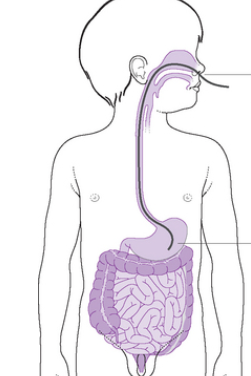 1) ______________________________	5) ______________________________2) ______________________________	6) ______________________________3) ______________________________	7) ______________________________4) ______________________________	Match the organ with the functionGive 3 reasons why a child may have a nasogastric feeding tube.1) _______________________________________________________________________ _________________________________________________________________________2) _______________________________________________________________________ _________________________________________________________________________3) _______________________________________________________________________ _________________________________________________________________________List two suggestions (orally) the family may try before an enteral tube is inserted.1) _______________________________________________________________________2) _______________________________________________________________________Who will advise the family around these?_________________________________________________________________________Describe in simple terms what a nasogastric tube is___________________________________________________________________________________________________________________________________________________________________________________________________________________________List two types of nasogastric tubes1) _______________________________________________________________________2) _______________________________________________________________________List any other enteral feeding tubes you have seen or heard about_________________________________________________________________________Section 2: Understanding the safety aspects of nasogastric tube feedingHand washing is one of the most important safety aspects when feeding a child.When do you need to wash your hands when feeding a child? (Please underline appropriate answers)Prior to feeding the childAfter feeding the childPrior to contact with the child.All of the aboveShould you wear gloves when feeding a child?	Yes		NoGive a reason for your answer __________________________________________________________________________________________________________________________________________________When can you use alcohol hand rub? (Please underline your answer)Every time you need to clean your hands (instead of using soap and water)After feeding the childOn visibly clean hands onlyYou should not use it at all    Should pre-packed feeds be stored in fridge? (Circle your answer)		Yes           	NoShould freshly mixed feeds be stored in fridge? (Circle your answer)	Yes         	NoShould you give a feed taken straight from the fridge?  Please explain your reasoning.___________________________________________________________________________________________________________________________________________________________________________________________________________________________How long can pre-packed feeds be used?2hours  	4hours 	 8hours	    12hours  		  24hours  If a feed has been opened how long before you need to discard at room temperature?2hours  	4hours 	 8hours	    12hours  		  24hours  If a feed has been opened and placed in the fridge, how long before you need to discard it?2hours  	4hours 	 8hours	    12hours  		  24hours  List four checks (in relation to the milk) that are essential prior to a feed being used1) _______________________________________________________________________2) _______________________________________________________________________3) _______________________________________________________________________4) _______________________________________________________________________What position should children be in whilst receiving an enteral feed and why? __________________________________________________________________________________________________________________________________________________Section 3: Understanding the importance of checking tube positionPrior to feeding via a nasogastric tube what check is essential to the child’s safety?_________________________________________________________________________How do you carry out this check?__________________________________________________________________________________________________________________________________________________List the equipment required_________________________________________________________________________What pH reading are you looking for in order to safely feed?_________________________________________________________________________When must you carry out this check? (Please underline your answers)Prior to giving medicationsPrior to flushing the tubePrior to administration of feedWhen the tube is insertedIf the child coughs or vomitsWhat should you do if you do not get the required result?__________________________________________________________________________________________________________________________________________________.List three things that may affect the result1) _______________________________________________________________________2) _______________________________________________________________________3) _______________________________________________________________________What should you not do if you do not get the required result?1) _______________________________________________________________________2) _______________________________________________________________________Why?__________________________________________________________________________________________________________________________________________________Identify what else you must check and document before you commence feeding?__________________________________________________________________________________________________________________________________________________List three ways that might indicate the enteral feeding tube is dislodged.1) _______________________________________________________________________2) _______________________________________________________________________3) _______________________________________________________________________Section 4: Competence using equipment List all equipment you will require for nasogastric tube feeding1) ______________________________	4) ______________________________2) ______________________________	5) ______________________________3) ______________________________	6) ______________________________4) ______________________________	8) ______________________________What does ‘priming’ mean? __________________________________________________________________________________________________________________________________________________What piece of equipment do we prime?1) _______________________________________________________________________List 3 regimes (not routes) in which a feed may be administered       1) _______________________________________________________________________2) _______________________________________________________________________3) _______________________________________________________________________What is a ‘flush’ and why is it important to use a ‘flush’? __________________________________________________________________________________________________________________________________________________What type of water is used for a flush?Under 1 year old: _________________________________________________________ Over 1 year old: __________________________________________________________Why might you use sterile water for a child >1 year? ______________________________________________________________________________________________________Give a short description of gravity feeding and how it works?__________________________________________________________________________________________________________________________________________________Section 5 Daily cares for a child with a nasogastric tube.Can children with an enteral feeding tube have oral food and drink? (Circle your answer)	Yes			No			Depends on the childWhere would you find this information?__________________________________________________________________________________________________________________________________________________Is it important for children to clean their mouths? (Circle your answer)Yes			NoIf yes, how often should it be performed? (Circle your answer)Once	daily		Twice daily		Three times daily		How do you protect the skin on the child’s face when a nasogastric tube is in place?__________________________________________________________________________________________________________________________________________________What is tube rotation?__________________________________________________________________________________________________________________________________________________How often should a tube be rotated?_________________________________________________________________________Why do we rotate tubes?_________________________________________________________________________Section 6: Awareness of potential problems and solutionsCan you change the nasogastric feeding tube? (Circle your answer)Yes				NoHow would you recognise if the tube is blocked?__________________________________________________________________________________________________________________________________________________How can blockages in the tube be kept to a minimum?_________________________________________________________________________Explain what you would do if you suspected that the tube was blocked1) _______________________________________________________________________2) _______________________________________________________________________What would you do if you could not unblock the tube? _________________________________________________________________________Explain what you would do if the tube came out:Less than 2cms from nose: ___________________________________________________ _________________________________________________________________________More than 2cms from the nose: _________________________________________________________________________________________________________________________ Out of the mouth: __________________________________________________________ _________________________________________________________________________Describe what you would do if a child or young person developed vomiting, diarrhoea or abdominal pain during feeding? 1) _______________________________________________________________________2) _______________________________________________________________________3) _______________________________________________________________________List four things that may cause vomiting, diarrhoea or abdominal pain.1) _______________________________________________________________________2) _______________________________________________________________________3) _______________________________________________________________________4) _______________________________________________________________________Section 8: Understanding the psychological impact of enteral feeding.Is it important that the child joins the family at meal times? (Circle your answer)Yes			No Give a reason for your answer. __________________________________________________________________________________________________________________________________________________List 5 ways you think enteral feeding may impact on a family1) ______________________________________________________________________ 2) ______________________________________________________________________3) ______________________________________________________________________4) ______________________________________________________________________5) ______________________________________________________________________